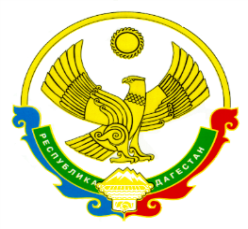 МИНИСТЕРСТВО ОБРАЗОВАНИЯ И НАУКИ РЕСПУБЛИКИ ДАГЕСТАНГосударственное казенное общеобразовательное учреждение Республики Дагестан«Кикуникутанская основная общеобразовательная школа Гергебильского района»368241 Кикуни, п\о Тушиловка, Кизлярский район, Республика Дагестан  т.79637999313 Aslanbegov55@mail.ruОКПО: 12801254  ОГРН: 1040500814419  ИНН: 0508008641 КПП: 050801001«Об организации горячего питания учащихся 1 – 4 классов во втором полугодии 2020 – 2021 учебный год»        Для организации качественного горячего питания учащихся 1 – 4  классов, и обеспечения санитарно-гигиенического режима в школьной столовой Приказываю:Магомедовой М.М., возложить ответственность за организацию питания учащихся 1 – 4 классов.Повару Гусейновой С.Т., обеспечить санитарно-гигиенический режим в столовой и приготовление качественной пищи. Магомедовой М.М., - обеспечить столовую моющими средствами, хозяйственным инвентарём и контролировать уборку в столовой.Председателю профкома Магомедову М.Г., - усилить контроль за санитарным состоянием столовой и качественным приготовлением пищи для учащихся 1 – 4  классов. Преподавателю ОБЖ Хважаеву Т.Т., - ежедневно брать пробу пищи и хранить ее в течении суток для контроля доброкачественности еды.Запретить продажу в столовой вредных для здоровья учащихся сладостей, жевательных резинок, жареной картошки и шипучих напитковКлассным руководителям накрывать столы для учащихся 1-4х классов.Контроль за исполнением данного приказа оставляю за собой.                     И. о. директора ГКОУ РД«Кикуникутанская ООШ Гергебильского района» ___________ /Х.Р.Расулов/     ПРИКАЗот 11 января 2021 года                                                             № 061А – ОД